Сумська міська радаВиконавчий комітетРІШЕННЯвід 19.11.2021 № 712Про розгляд скарги громадянки Руденко С.В. від 14.09.2021 на постанову адміністративної комісії при виконавчому комітеті Сумської міської ради від 06.09.2021 № 912 	Розглянувши скаргу громадянки Руденко Світлани Володимирівни від 14.09.2021 про скасування постанови адміністративної комісії при виконавчому комітеті Сумської міської ради від 06.09.2021 № 912, відповідно до статей 288, 289, 293 Кодексу України про адміністративні правопорушення, керуючись статтею 40 Закону України «Про місцеве самоврядування в Україні», виконавчий комітет Сумської міської радиВИРІШИВ:1. Скаргу громадянки Руденко Світлани Володимирівни від 14.09.2021 на постанову адміністративної комісії при виконавчому комітеті Сумської міської ради від 06.09.2021 № 912 залишити без задоволення.2. Постанову адміністративної комісії при виконавчому комітеті Сумської міської ради від 06.09.2021 № 912 залишити без змін.3. Про прийняте рішення повідомити громадянку Руденко Світлану Володимирівну.Міський голова							О.М. Лисенко Качанова 700-666          Розіслати: Качановій О.М., Чайченку О.В., Бондаренку М.Є.Рішення доопрацьовано і вичитано, текст відповідає оригіналу прийнятого рішення та вимогам статей 6-9 Закону України «Про доступ до публічної інформації» та Закону України «Про захист персональних даних»Проект рішення виконавчого комітету Сумської міської ради «Про розгляд скарги громадянки Руденко С.В. від 14.09.2021 на постанову адміністративної комісії при виконавчому комітеті Сумської міської ради від 06.09.2021 № 912», був завізований:Завідувач сектору з питань забезпечення роботи адміністративної комісії					О.М. Качанова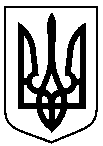 	посадаПрізвище та ініціали осіб, які завізували проект рішення виконавчого комітету Сумської міської ради Завідувач сектору з питань забезпечення роботи адміністративної комісіїО.М. КачановаПерший заступник міського головиМ.Є. БондаренкоНачальник правового управлінняО.В. ЧайченкоНачальник відділу протокольної роботи та контролю Л.В. МошаКеруючий справами виконавчого комітетуЮ.А. Павлик 